SuperTracker:  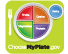 My foods. My fitness. My health.  Get your personalized nutrition and physical activity plan.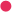   Track your foods and physical activities to see how they stack up.  Get tips and support to help you make healthier choices and plan ahead.Steps for using SuperTracker from the www.choosemyplate.gov website.  Click on Interactive Tools, click on SUPERTRACKER Go to the WEEBLY and click on the SuperTracker link.Set-up and register profile:Click on CREATE PROFILE	To PERSONALIZE PROFILE:	Use first name only and vms (all lowercase) 			johnvms	Enter Age, Gender and Physical Activity Level	We will measure height and weightDon’t forget to set a personal goal!!!	To REGISTER PROFILE:	Use first name only and vms	Use your school password	Use GMAIL/GOOGLE account for email Submit to View Your Plan You will need to open GMAIL to verify your registration. Now you are ready to track your health!You will need to track the foods you eat and compare to your nutrition targets for ONE WEEK using the Food Tracker.You will need to enter your activities and track progress as you move for ONE WEEK using the Physical Activity Tracker.